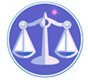 【更新】2018/5/16【編輯著作權者】黃婉玲（建議使用工具列--〉檢視--〉文件引導模式/功能窗格）（參考題庫~本文只收錄部份頁面,且部份無法超連結其他位置及檔案）《《法學知識與英文測驗題庫彙編03》106-104年(共61單元 & 2,940題)》》》》》。04(107起)。01(91-99年) 83單元 & 4,050 題。02(100-103年)86單元 & 4,300 題(包括中華民國憲法、法學緒論、英文) 〈〈解答隱藏檔〉〉【科目】包括。b全部法學知識【其他科目】。S-link123總索引。01警察&海巡考試。02司法特考&專技考試。03公務人員考試(答案顯示)　　　　　　　　　　　　　　　　　　　　　　　　　　　　　　　　　　　回目錄(9) 〉〉回目錄(15) 〉〉回首頁〉〉104年(21-1,010)10401。b（15）104年公務人員特種考試關務人員&（9）特種考試身心障礙人員三等考試。各科別104年公務人員特種考試關務人員考試、104年公務人員特種考試身心障礙人員考試試題1101【考試別】關務人員考試、身心障礙人員考試【等別】三等考試【類科】各科別、各類科【科目】法學知識（包括中華民國憲法、法學緒論）【考試時間】1小時1.私立學校董事執行私立學校法中董事職務事項，係屬下列何項權利保障之範圍？答案顯示:【A】（A）工作權（B）結社權（C）平等權（D）學術自由2.對外國人原則上不予保障之基本權利為：答案顯示:【C】（A）國家賠償請求權（B）言論自由（C）被選舉權（D）財產權3.依司法院釋字第490號解釋之見解，下列有關憲法第13條信仰宗教自由之保障之敘述，何者錯誤？答案顯示:【A】（A）國家對特定之宗教予以獎勵或禁止（B）人民有信仰或不信仰任何宗教之自由（C）人民有參與或不參與宗教活動之自由（D）國家不得對特定信仰給予優待或不利益4.依司法院解釋，下列關於訴訟權之限制，何者違憲？答案顯示:【D】（A）人民應循何種訴訟途徑或訴訟程序、以及應向何法院起訴請求救濟之事項（B）審級制度與再審制度有關事項（C）對於提起第三審上訴之上訴利益數額之事項（D）關於大學所為非屬退學或類此之處分，不得提起行政訴訟5.依憲法第129條之規定，下列何者不是憲法所定各種選舉之實施方法？答案顯示:【C】（A）普通選舉（B）平等選舉（C）間接選舉（D）無記名選舉6.對於土地之公用徵收，涉及憲法上何種基本權利之限制？答案顯示:【D】（A）人格權（B）平等權（C）工作權（D）財產權7.下列何者係憲法本文第170條所稱之立法院通過，總統公布之法律？答案顯示:【B】（A）高雄市公共停車場管理自治條例（B）地方稅法通則（C）臺北市地政講堂場地使用管理辦法（D）教師法施行細則8.依規定，就立法院所提修憲案之處理，下列敘述何者錯誤？答案顯示:【D】（A）須先公告半年（B）由中華民國自由地區選舉人投票複決（C）應於 3 個月內投票複決（D）總統對複決結果得移請立法院覆議9.地方制度法第79條有關地方議員解職之原因，不包括下列何者？答案顯示:【D】（A）褫奪公權尚未復權者（B）受監護宣告尚未撤銷者（C）戶籍遷出該行政區域 4 個月以上（D）犯組織犯罪防制條例之罪，經第一審判處有期徒刑以上之刑者10.依地方制度法第82條規定，下列地方首長因事停職依法代理之敘述何者錯誤？答案顯示:【B】（A）直轄市長停職者，由副市長代理，副市長出缺或不能代理者，由行政院派員代理（B）縣(市)長停職者，由副縣(市)長代理，副縣(市)長出缺或不能代理者，由內政部派員代理（C）鄉（鎮、市）長停職者，由縣政府派員代理，置有副市長者，由副市長代理（D）村（里）長停職者，由鄉（鎮、市、區）公所派員代理11. 依地方制度法規定，直轄市政府所屬一級機關首長中，下列何者由市長任免之，不必依專屬人事管理法律任免？答案顯示:【C】（A）人事首長（B）警察首長（C）稅捐首長（D）政風首長12.有關監察院監察權行使方式之敘述，下列何者錯誤？答案顯示:【B】（A）監察院職權行使方式為合議制（B）監察委員調查權僅限於向行政院及各部會調閱文件之權（C）監察院院長對於彈劾案不得指使與干涉（D）監察院院長對於糾舉案不得指使與干涉13.關於彈劾權之行使，下列敘述何者錯誤？答案顯示:【C】（A）彈劾事由為公務人員之違法或失職行為（B）彈劾案經監察委員 2 人以上之提議，向監察院提出（C）彈劾案經含提案委員在內之監察委員 9 位以上之審查及決定成立後即得逕向懲戒機關提出之（D）彈劾案經審查認為不成立，而提案委員有異議時，應將該彈劾案另付其他監察委員 9 人以上審查，為最後之決定14.司法院大法官於審理下列那一類案件，應組成憲法法庭？答案顯示:【D】（A）解釋憲法（B）統一解釋法律（C）法官彈劾案件（D）政黨違憲之解散案件15.下列何者為司法院大法官之職權？答案顯示:【A】（A）審理總統之彈劾案（B）解散立法院（C）審理總統當選無效之訴訟（D）審理總統之罷免案16. 對於司法院大法官之規定，下列敘述何項錯誤？答案顯示:【A】（A）所有大法官皆享有法官終身職待遇（B）司法院院長由大法官並任（C）大法官不得連任（D）司法院院長不受任期保障17.有關行政院之組織與人事任命，下列敘述何者正確？答案顯示:【D】（A）行政院設院長一人、副院長二人（B）行政院院長由總統提名，行政院副院長由院長任命之（C）現行行政院設有十三部、四會、五個獨立機關（D）行政院所屬政務委員，由行政院院長提請總統任命之18.依憲法本文及增修條文之規定，下列何者非行政院向立法院負責的方式？答案顯示:【A】（A）行政院院長由總統提名，經立法院同意任命之（B）立法院開會時，立法委員得質詢行政院院長（C）立法院通過不信任案後，行政院院長應辭職（D）行政院應向立法院提出施政報告19.下列何者不是行政院會議之成員？答案顯示:【D】（A）國家通訊傳播委員會主任委員（B）國防部部長（C）僑務委員會委員長（D）考選部部長20.依總統副總統選舉罷免法第43條規定，各級選舉委員會之委員、辦理選舉事務人員，於選舉公告發布後，不得為候選人宣傳或參與競選活動。其中不包括下列何者？答案顯示:【D】（A）為候選人站台（B）參與候選人遊行活動（C）參與候選人拜票活動（D）個人捐贈競選經費21.下列何者無提出當選無效訴訟之資格？答案顯示:【C】（A）檢察官（B）候選人（C）選監人員（D）選舉委員會22.立法院對於總統、副總統之彈劾案，須經下列何項程序？答案顯示:【A】（A）全體立法委員二分之一以上之提議（B）全體立法委員二分之一以上之決議（C）提案後應向最高法院聲請審理（D）提案後交由公民投票複決23.下列何者為立法院召開臨時會之法定事由？答案顯示:【B】（A）立法院院長請求（B）總統咨請（C）立法委員五分之一之請求（D）行政院院長之請求24.企業與員工約定離職 2年內不得受僱於競爭產業之「競業禁止條款」，涉及員工之何種權利？答案顯示:【B】（A）言論自由（B）工作權（C）遷徙自由（D）人身自由25.如法律規定：「曾犯故意殺人罪並經判決確定者，不准辦理營業小客車駕駛執業登記。」請問依據司法院解釋，上述規定係屬下列何種合憲之限制？答案顯示:【A】（A）就駕駛人之主觀條件，對人民職業選擇自由所為之限制（B）就駕駛人之客觀條件，對人民工作權所為之限制（C）就駕駛人之客觀條件，對人民人身自由所為之限制（D）就駕駛人之主觀條件，對人民財產權所為之限制26.甲於深夜在火車站門口走向乙想問路，容易緊張的乙誤以為甲圖謀不軌，便取出防狼噴霧劑對甲臉部噴灑，造成甲眼睛受損。這種錯誤在刑法上叫做：答案顯示:【D】（A）打擊錯誤（B）客體錯誤（C）因果歷程錯誤（D）容許構成要件錯誤27.甲在國家公園遭到野狗攻擊，情急之下自行將路邊設置的路標拔起抵抗，甲不構成毀損罪，理由為何？答案顯示:【B】（A）正當防衛行為（B）緊急避難行為（C）依法令的行為（D）不能發生結果又無危險的行為28.有關死刑與無期徒刑之加重與減輕，下列敘述何者錯誤？答案顯示:【C】（A）死刑不得加重（B）死刑減輕者為無期徒刑（C）無期徒刑加重者為死刑（D）無期徒刑減輕者為 20年以下 15年以上有期徒刑29.甲未將代理權授與給乙，乙竟以甲之代理人名義與善意之丙訂立契約，甲不承認乙之無權代理行為。下列敘述，何者正確？答案顯示:【A】（A）乙對丙負無過失之損害賠償責任（B）乙成為契約當事人，負履行責任（C）丙對乙之請求權因 2年間不行使而消滅（D）丙僅得依侵權行為法，請求乙損害賠償30.關於抵押權擔保的範圍，下列敘述何者錯誤？答案顯示:【D】（A）抵押權擔保違約金（B）抵押權擔保遲延利息（C）抵押權擔保實行抵押權的費用（D）抵押權擔保之利息無期間之限制31.委任契約之受任人被概括授權者，為下列何種行為時，須另有委任人之特別授權？答案顯示:【C】（A）租期 1年之不動產租賃（B）租期 3年之動產租賃（C）和解契約之訂立（D）不動產之買入32.關於僱傭契約之敘述，下列何者錯誤？答案顯示:【D】（A）為有償契約（B）僱用人對受僱人服勞務之際，其生命、身體有危害之虞者，有預防之義務（C）原則上受僱人不得使第三人代服勞務（D）原則上僱用人得將其勞務請求權讓與第三人33.甲已婚，育有一子丙已成年，甲 40 歲時與 60 歲之乙合意成立收養契約，下列關於該契約之敘述，何者錯誤？答案顯示:【B】（A）甲已結婚，故收養契約應經甲之配偶同意（B）甲已成年，故收養契約僅以書面為之，無須法院認可（C）甲已成年，與乙合意終止契約時，無須再經法院之認可（D）丙已成年，故須經其同意方為甲乙所訂之收養契約效力所及34.下列關於夫妻分別財產制之敘述，何者錯誤？答案顯示:【B或C或D】（A）夫妻分別財產制的訂立應以書面為之，始生效力（B）夫妻分別財產制的訂立應向法院登記，始生效力（C）夫妻一方受破產宣告時，夫妻應改用分別財產制（D）夫妻一方財產已扣押，未受清償時，可由債權人聲請改用夫妻分別財產制35.有關行政程序法之敘述，下列何者正確？答案顯示:【A】（A）行政程序法之內容包含實體與程序規定（B）所有國家機關之行政行為均適用行政程序法（C）行政機關所有之行政行為均適用行政程序法（D）行政程序法是都市更新條例之特別法36.「自耕能力證明書之申請及核發注意事項」規定在學學生不得申請自耕能力證明書，影響其收回耕地之權，涉及何種基本權及原則？答案顯示:【B】（A）財產權及信賴保護原則（B）財產權及法律保留原則（C）工作權及信賴保護原則（D）健康權及法律保留原則37.依據司法院釋字第499號解釋，修憲者不得變更之內容為何？答案顯示:【C】（A）總統直選（B）凍結省的地位（C）權力分立原則（D）廢除國民大會38.甲之違規行為依行為時之法律，係處新臺幣（下同）4 萬元罰鍰。主管機關乙於裁處時，法律修改為處 3 萬元罰鍰。甲對乙之裁處不服，提起行政救濟，在訴訟繫屬中，法律又修改為處 2 萬元罰鍰。行政法院將原處分撤銷，由乙重處，此時法律又修改為處 1 萬元罰鍰。若甲確實違規，則乙應處甲多少元之罰鍰？答案顯示:【C】（A）1 萬元（B）2 萬元（C）3 萬元（D）4 萬元39.甲欲蓋住屋而向主管機關乙提出建照之申請。甲提出申請後法律修改，該地原來可蓋二層樓，修改為保護區禁止建築任何房屋。則乙在審查甲之建照時，應如何適用法規？答案顯示:【A】（A）應適用新法（B）應適用舊法（C）乙得決定適用舊法或新法（D）由乙之直接上級機關決定適用舊法或新法40.甲法規對乙法規所規定之同一事項而為特別之規定者，於乙法規修正後，依中央法規標準法之規定，應如何適用？答案顯示:【A】（A）優先適用甲法規（B）優先適用修正後之乙法規（C）優先適用修正前之乙法規（D）優先適用有利於當事人之法規41.無須一一公布法規條文，得僅公布法規名稱者，為：答案顯示:【C】（A）法規之制定（B）法規之修正（C）法規之廢止（D）法規之恢復適用42.下列法律何者最晚制定？答案顯示:【C】（A）民法（B）刑法（C）行政程序法（D）中華民國憲法43.下列有關習慣法之敘述，何者錯誤？答案顯示:【C】（A）習慣法成為間接法源，通常要具備「法的確信」（B）習慣法成為間接法源，必須不違背公序良俗（C）習慣法成為間接法源，須先經法院確認（D）習慣法成為間接法源，必須是法律未規定事項44.我國法院於審理民事案件時，得如何適用外國法院的判例？答案顯示:【A】（A）可以視為法理作為判決基礎（B）不得加以引用（C）優先於我國法院判例（D）與我國法院判例具有同樣的拘束力45.企業僱用員工人數多少人以上，勞工如請求育嬰留職停薪，雇主不得拒絕？答案顯示:【D】（A）10 人（B）30 人（C）250 人（D）無人數限制46.甲受僱於乙航空公司擔任空服員，得知懷孕後向乙請求轉調地勤，乙以甲僅能選擇留職停薪或離職，下列敘述何者正確？答案顯示:【A】（A）乙公司如有工作可以轉調甲，不應強迫其留職停薪（B）懷孕期間不適合繼續工作，故乙以甲僅能選擇留職停薪或離職，並不違背法律（C）若依乙公司之工作規則，本有規定懷孕期間不得繼續擔任空服員，則不違背法律（D）乙公司得要求甲應提出醫生證明，否則甲必須繼續擔任空服員工作47.勞動基準法第38條規定，勞工在同一雇主或事業單位，繼續工作滿一定期間者，每年應規定給予特別休假，請問下列之敘述，何者錯誤？答案顯示:【C】（A）1年以上 3年未滿者給予 7 日（B）3年以上 5年未滿者給予 10 日（C）5年以上 10年未滿者給予 15 日（D）10年以上，每滿 1年加給 1 日，加至 30 日為止48.有關勞工保險老年年金給付的描述，下列何者錯誤？答案顯示:【B】（A）保險年資須合計滿 15年方可請領老年年金（B）被保險人年滿 60 歲即應領取，不得延後退休（C）老年年金之所得替代率原則為每年 1.55%（D）被保險人符合勞保以及國民年金保險老年給付資格者，得向任一保險人同時請領49.下列何者受著作權保護？答案顯示:【C】（A）判決（B）法令（C）時事報導之攝影著作（D）高考試題50.依消費者保護法規定，下列有關「應記載與不得記載之事項」之敘述，何者錯誤？答案顯示:【C】（A）中央主管機關得選擇特定行業，公告規定其定型化契約應記載或不得記載事項（B）定型化契約條款違反不得記載事項時，該定型化契約條款無效（C）雖為中央主管機關公告之應記載事項，若未經記載於定型化契約者，則不構成契約之內容（D）依據公告之定型化契約應記載或不得記載事項，所擬定之定型化契約條款，若企業經營者與消費者就該條款合法性發生爭議時，法院仍得加以審查。。。。。。。。。。。。。。。。。。。。。。。。。。。。。。。。。。。。。。。。。。。。。。。。。。回首頁〉〉【編註】1.「＊」考選部巳更正答案。2.本超連結檔以考試院最近公告為依據，提供學習與參考為原則。如有發現待更正部份及您所需未收編之科目，敬請建議告知，謝謝!。。各年度考題。。106年(22-1,070)。105年(18-860)。104年(21-1,010)。。各年度考題。。106年(22-1,070)。105年(18-860)。104年(21-1,010)。。各年度考題。。106年(22-1,070)。105年(18-860)。104年(21-1,010)（1）公務人員特種考試司法人員考試。各類科*03三等&04四等。106年03。106年04。105年03。105年04*。104年03。104年04。103~100年。99~91年（2）特種考試交通事業鐵路人員考試~**01高員三級&02員級&03佐級*。升資考試~04員級晉高員級&05佐級晉員級。106年01。106年02。106年04。106年05。105年01。105年02。104年01。104年02*。103~100年。99~91年（3）特種考試交通事業公路人員考試高員三級&員級&佐級*。升資考試~01員級晉&02佐級晉*特種考試交通事業港務人員。升資考試~*01員級晉&02佐級晉。106年01A&B。106年02A&B*。105年01C。105年02C*。104年01A&B。104年0201A&B*。103~100年。99~91年（4）公務人員特種考試一般警察人員~*03三等考試。共同科目*04四等考試。消防警察人員〈法學知識〉 。106年03。106年04。105年03。105年04*。104年03。104年04。103~100年。99~91年（5）◎特種考試地方政府公務人員考試*。03三等&04四等。各類科。106年03。106年04*。105年03。105年04。104年03。104年04*。103~100年。99~91年（6）公務人員普通考試。各類科。106年。105年。104年。103~100年。99~91年（7）公務人員高等考試三等考試。各類科。106年。105年。104年。103~100年。99~91年（8）公務人員升官等考試01薦任〈法學知識與英文〉關務人員升官等考試02薦任。各類科〈法學知識〉。106年01。106年02。104年01。104年02*。103~100年。99~91年（9）公務人員特種考試身心障礙人員考試~*03三等&04四等。各類科〈法學知識〉。106年03。106年04。105年03。105年04*。104年03。104年04。103~100年。99~91年（10）公務人員特種考試海岸巡防人員考試~*。03三等&04四等。106年03。106年04*。105年03。104年03。103~100年。99~91年（11）公務人員特種考試民航人員三等考試。各類科。106年。105年。104年。103~100年。99~91年（12）公務人員特種考試法務部調查局調查人員~*03三等&04四等考試。各類科*〈綜合法政知識與英文〉。106年03。106年04**。105年03。105年04。104年03。104年04*。103~100年。99~91年（13）公務人員特種考試水利人員及水土保持人員考試*。各類科。103~100年。99~91年（14）公務人員特種考試移民行政人員~*03三等&04四等考試。移民行政。106年03。106年04。105年03。105年04**。104年03。104年04。103~100年（15）公務人員特種考試關務人員考試~*03三等&04四等。各類科。106年03。106年04。105年03。105年04*。104年03。104年04。103~100年。99~91年（16）公務人員特種考試經濟部專利商標審查人員三等考試*。各類科。103~100年。99~91年（17）特種考試退除役軍人轉任公務人員考試~*03三等&04四等。各類科。106年03。106年04。104年03。104年04*。103~100年。99~91年（18）公務人員特種考試國家安全局國家安全情報人員三等考試*。各類科。106年。105年。104年。103~100年。99~91年（19）警察人員升官等考試。警正警察官升官等*。各類科。105年。103~100年。99~91年（20）。公務人員特種考試~外交領事人員~* 03三等&04四等〈綜合法政知識〉。106年03。106年04。105年03。105年04。104年03。104年04*。103~100年。99~91年（21）公務人員特種考試稅務人員考試。各類科。106年03。106年04。104年03。104年04。103~100年。99~91年